(1)Words ending in ance                                     AUT 2 WK 1Can you use the words to create new sentences in the box below?(2)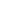 LOOKSAYCOVERWRITECHECK1performanceperformance2instanceinstance3significancesignificance4assistanceassistance5hesitancehesitance6substancesubstance7tolerancetoleranceVocabulary & Spelling HomeworkVocabulary & Spelling HomeworkVocabulary & Spelling HomeworkVocabulary & Spelling HomeworkWhat you need to do:Learn what the words mean.Learn how to spell the words.Think of more words with the same spelling pattern.What you need to do:Learn what the words mean.Learn how to spell the words.Think of more words with the same spelling pattern.Ideas:Practice using Look, Cover, Write, Check.Ask someone to test you.Use the words in sentences.Ideas:Practice using Look, Cover, Write, Check.Ask someone to test you.Use the words in sentences.WordWhat does it mean?What does it mean?Example SentenceperformanceThe musical performance was wonderful.instanceThere was one instance when I forgot my homework.significanceWhat is the significance of that word?assistanceI need some assistance in numeracy lessons.hesitanceThere was hesitance in her voice.substanceThe scientist created a new substance.toleranceWe must always show tolerance to other people.